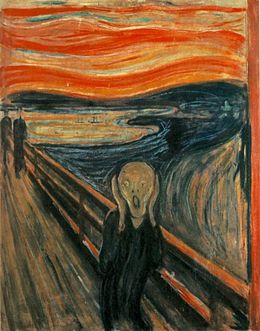 Le cri, d’Ervard MucnhA propos de son œuvre, Edvard Munch écrit :« Je me promenais sur un sentier avec deux amis — le soleil se couchait. Tout d'un coup le ciel devint rouge sang. Je m'arrêtais, fatigué, et m'appuyais sur une clôture. Il y avait du sang et des langues de feu au-dessus du fjord bleu-noir et de la ville. Mes amis continuèrent, et j'y restais, tremblant d'anxiété. Je sentais un cri infini qui se passait à travers l'univers et déchirait la Nature. »Au premier plan, titubant contre la balustrade d’un pont qui domine la mer soulevée comme par un spasme, un être hagard se serre les tempes à deux mains et crie sous un ciel sanglant. Dépourvu de cheveux, les traits émaciés et le teint cadavérique, le personnage qui nous est donné à voir semble avoir été totalement déshumanisé par l’artiste. Silhouette fantomatique tout de noir vêtue qui ondule et flotte dans les airs, est-ce véritablement un être humain à part entière qui est représenté ici ou bien la représentation d’une âme tourmentée, voire, osons le mot, aliénée ? De même, l’expression de stupeur qui habille ses traits n’est-elle pas l’empreinte de la mort qui étend ses longues griffes sur une âme de malheur et  lui arrache un cri d’agonie, aussi brusque et saisissant qu’un fracas de cymbales ?Deux ombres s'éloignent dans le lointain, leurs hauts-de-formes sur la tête, abandonnant le personnage principal – qui n’est autre que le peintre lui-même si on en croit la note associée à l’œuvre – sur le ponton qui surplombe un fjord, avec à droite, un vertigineux précipice. Enfin, on distingue en arrière plan des montagnes d’un bleu sombre qui, par contraste, se détachent du rouge ardent du ciel. 